ASTLEY PARK SCHOOL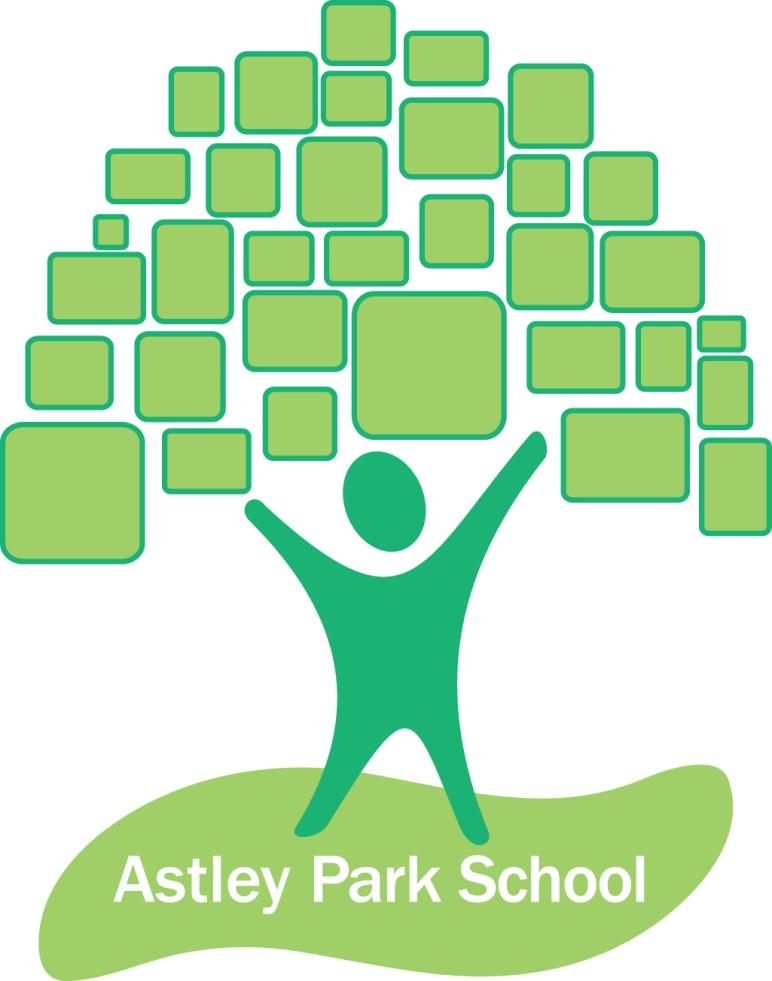 Teaching Assistant Level 2bJob Description & Person Specification2023Astley Park SchoolEqual opportunities We are committed to achieving equal opportunities in the way we deliver services to the community and in our employment arrangements. We expect all employees to understand and promote this policy in their work. Health and safetyAll employees have a responsibility for their own health and safety and that of others when carrying out their duties and must help us to apply our general statement of health and safety policy. Safeguarding Commitment  This school is committed to safeguarding and protecting the welfare of children and young people and expects all staff and volunteers to share this commitment.Person Specification – Teaching Assistant Level 2bGrade Profile – Teaching Assistant Level 2bGrade Profile – Teaching Assistant Level 2bGrade Profile – Teaching Assistant Level 2bPOST TITLEPOST TITLETA 2bGRADEGRADEGrade 5 SCP 6-11CAR USERCAR USERn/aLOCATIONLOCATIONChorley Astley Park SchoolRESPONSIBLE TORESPONSIBLE TOClass TeacherSTAFF RESPONSIBLE FORSTAFF RESPONSIBLE FORn/aJOB PURPOSE:                 The main objectives to be achieved by the Post holderJOB PURPOSE:                 The main objectives to be achieved by the Post holderJOB PURPOSE:                 The main objectives to be achieved by the Post holderUnder the general supervision and direction of the teacher, to plan and implement learning activities for individuals and groups. To monitor pupil progress and provide feedback to the class teacher and establish supportive and constructive relationships with pupils’ parents and carers. To provide short term cover for classes to which the Teaching Assistant is normally assigned, when the class teacher is unexpectedly unavailableUnder the general supervision and direction of the teacher, to plan and implement learning activities for individuals and groups. To monitor pupil progress and provide feedback to the class teacher and establish supportive and constructive relationships with pupils’ parents and carers. To provide short term cover for classes to which the Teaching Assistant is normally assigned, when the class teacher is unexpectedly unavailableUnder the general supervision and direction of the teacher, to plan and implement learning activities for individuals and groups. To monitor pupil progress and provide feedback to the class teacher and establish supportive and constructive relationships with pupils’ parents and carers. To provide short term cover for classes to which the Teaching Assistant is normally assigned, when the class teacher is unexpectedly unavailableMAIN ACTIVITIESWhat the Post holder will doWhat prescribed duties the post holder will haveWhat the Post holder will doWhat prescribed duties the post holder will haveIn addition to the following duties, the post holder may be required to undertake any of the duties normally associated with a lower graded Teaching AssistantIn addition to the following duties, the post holder may be required to undertake any of the duties normally associated with a lower graded Teaching AssistantIn addition to the following duties, the post holder may be required to undertake any of the duties normally associated with a lower graded Teaching AssistantSupport for PupilsSupport for PupilsSupport for PupilsUnder the general supervision and direction of the teacher to implement structured learning activities for individuals and groups of pupils.Under the general supervision and direction of the teacher to implement structured learning activities for individuals and groups of pupils.Under the general supervision and direction of the teacher to implement structured learning activities for individuals and groups of pupils.To undertake activities to monitor the personal social and emotional needs of pupils.To undertake activities to monitor the personal social and emotional needs of pupils.To undertake activities to monitor the personal social and emotional needs of pupils.To develop positive relationships with pupils to promote pupil progress and attainment.To develop positive relationships with pupils to promote pupil progress and attainment.To develop positive relationships with pupils to promote pupil progress and attainment.To assist in the devising of pupil's individual targets and their monitoring and review.To assist in the devising of pupil's individual targets and their monitoring and review.To assist in the devising of pupil's individual targets and their monitoring and review.Support pupils as part of a planned inclusion programmeSupport pupils as part of a planned inclusion programmeSupport pupils as part of a planned inclusion programmeTo implement specific programmes with individual pupils or groups appropriate to the developmental needs of individual children throughout different curriculum areas.To implement specific programmes with individual pupils or groups appropriate to the developmental needs of individual children throughout different curriculum areas.To implement specific programmes with individual pupils or groups appropriate to the developmental needs of individual children throughout different curriculum areas.To assist in the development of varying skills that support pupils' learning.To assist in the development of varying skills that support pupils' learning.To assist in the development of varying skills that support pupils' learning.To assist in the specific medical/care needs of pupils when specific training has been undertaken.To assist in the specific medical/care needs of pupils when specific training has been undertaken.To assist in the specific medical/care needs of pupils when specific training has been undertaken.Support for the TeacherSupport for the TeacherSupport for the TeacherTo monitor and record pupil progress and developmental needs.To monitor and record pupil progress and developmental needs.To monitor and record pupil progress and developmental needs.To produce relevant classroom resources. To produce relevant classroom resources. To produce relevant classroom resources. To undertake classroom administrative tasks including the maintenance of records. To undertake classroom administrative tasks including the maintenance of records. To undertake classroom administrative tasks including the maintenance of records. To assist in pupil supervision and assist in the management of pupil behaviourTo assist in pupil supervision and assist in the management of pupil behaviourTo assist in pupil supervision and assist in the management of pupil behaviourTo provide short term cover for classes to which the Teaching Assistant is normally assigned when the class teacher is unexpectedly unavailableTo provide short term cover for classes to which the Teaching Assistant is normally assigned when the class teacher is unexpectedly unavailableTo provide short term cover for classes to which the Teaching Assistant is normally assigned when the class teacher is unexpectedly unavailableTo provide information to the class teacher to assist in the planning of work programmes.To provide information to the class teacher to assist in the planning of work programmes.To provide information to the class teacher to assist in the planning of work programmes.To liaise with the school's nominated person in respect of pupil absence. To assist with the arrangements for out of school learning activities including the administration of work experience.To liaise with the school's nominated person in respect of pupil absence. To assist with the arrangements for out of school learning activities including the administration of work experience.To liaise with the school's nominated person in respect of pupil absence. To assist with the arrangements for out of school learning activities including the administration of work experience.To provide clerical and administrative support including the collection and recording of money.To provide clerical and administrative support including the collection and recording of money.To provide clerical and administrative support including the collection and recording of money.Administer routine tests, assist in the invigilation of exams, and undertake routine marking of pupils’ workAdminister routine tests, assist in the invigilation of exams, and undertake routine marking of pupils’ workAdminister routine tests, assist in the invigilation of exams, and undertake routine marking of pupils’ workSupport for the SchoolSupport for the SchoolSupport for the SchoolTo assist in providing a purposeful, orderly, and supportive environment for learningTo assist in providing a purposeful, orderly, and supportive environment for learningTo assist in providing a purposeful, orderly, and supportive environment for learningTo support the promotion of positive relationships with parents, carers, and outside agenciesTo support the promotion of positive relationships with parents, carers, and outside agenciesTo support the promotion of positive relationships with parents, carers, and outside agenciesTo work within school policies and procedures.To work within school policies and procedures.To work within school policies and procedures.To take care for their own and other people's health and safety.To take care for their own and other people's health and safety.To take care for their own and other people's health and safety.To liaise with the School's appropriate person regarding the ordering supplies and equipmentTo liaise with the School's appropriate person regarding the ordering supplies and equipmentTo liaise with the School's appropriate person regarding the ordering supplies and equipmentTo be aware of the confidential nature of issues related to home/pupil/teacher/schoolwork.To be aware of the confidential nature of issues related to home/pupil/teacher/schoolwork.To be aware of the confidential nature of issues related to home/pupil/teacher/schoolwork.Assist in the supervision, training, and development of other members of staff.Assist in the supervision, training, and development of other members of staff.Assist in the supervision, training, and development of other members of staff.Support for the CurriculumSupport for the CurriculumSupport for the CurriculumTo assist the delivery of educational and developmental work programmes.To assist the delivery of educational and developmental work programmes.To assist the delivery of educational and developmental work programmes.To support the use of ICT in learning activitiesTo support the use of ICT in learning activitiesTo support the use of ICT in learning activitiesTo assist with electronic recording of pupils’ progressTo assist with electronic recording of pupils’ progressTo assist with electronic recording of pupils’ progressAgreed by: SLTAgreed by: SLTAgreed by: SLTPersonal Attributes required (based on the job description)Essential (E) or Desirable (D)To be identified by: (eg application form, interview, reference etc)QualificationsNVQ level 2 or above qualification – appropriate tothe postEAFGCSE English and Maths A-C (All other qualifications must be A-C GCSE equivalent)EA/FICT skillsEA/FExperienceExperience of working with or caring for children of relevant ageEA/FExperience of working in a schoolDA/FExperience of supporting pupils with challengingbehaviourEAF – IExperience of working in a relevant classroom/service environmentEAF – IExperience of Administrative workDAF – IKnowledge/skills/abilitiesAbility to operate at a level of understanding andcompetence equivalent to NVQ Level 2 standardEAF – IAbility to relate well to childrenEAF – IAbility to work as part of a teamEAF – IGood communication skillsEAF – IAbility to supervise and assist pupilsEAF – ITime management skillsEAF – IOrganisational skillsEAF – IKnowledge of classroom roles and responsibilitiesEAF – IKnowledge of the concept of confidentialityEAF – IFirst Aid CertificateDAF – IAdministrative skillsDAF – IGood numeracy and literacy skillsEAF – IAbility to make effective use of ICTEAF – IFlexible attitude to workEAF – IOther Commitment to safeguarding and protecting the welfare of children and young peopleEICommitment to undertake in–service development EAF – IUndertake personal care requirements of pupilsEAF – I